Program Alpský priestorAlpine Space ProgrammeProgram je zameraný na medzištátnu spoluprácu zameranú na oblasť Álp. Teritoriálne je zameraný na územie siedmich štátov, kde zasahuje alpský masív: Rakúsko, Francúzsko, Nemecko, Taliansko, Lichtenštajnsko, Slovinsko, Švajčiarsko. V súčasnosti sa pripravuje pokračovanie programu pre obdobie 2014 – 2020.Program bude mať tri nasledujúce prioritné oblasti:1. Inovatívny alpský priestor2. Nízkouhlíkový alpský priestor3. Priestor priaznivý pre životOprávnený žiadatelia:- výskumné inštitúty, inovačné centrá a klastre- podporné centrá pre podnikateľov, inštitúcie na transfer technológií- obchodné komory, spoločné organizácie podnikov- národní, regionálni a miestni politickí predstavitelia a inštitúcie zaoberajúce sa podporou malých a stredných podnikov- poskytovatelia sociálnych služieb- univerzity a vzdelávacie organizácie- iné organizácie občianskej spoločnosti (mimovládne)- dodávatelia energie (súkromní aj verejní)- developerské spoločnosti a prevádzkovatelia dopravných informačných systémov- súkromní a verejné prevádzkovatelia dopravy a operátori v logistikeV rámci prvej priority budú podporené projekty v súlade s týmito špecifickými prioritami:- zlepšenie rámcových podmienok pre inovácie v alpskom priestore- zvýšenie kapacity pre služby vo verejnom záujme v meniacej sa spoločnosti- inovatívne riadenie spravodlivej súťaže, lepšia koordinácia a zdieľanie zodpovednostiV rámci druhej priority budú podporené projekty v týchto špecifických oblastiach podpory:- vytvorenie nadnárodných integrovaných nástrojov na podporu nízko uhlíkového prístupu- podpora nízko uhlíkovej mobility a dopravných riešeníTretia prioritná oblasť sa zameria na udržateľné využívanie kultúrneho a prírodného bohatstva alpského priestoru.Program mal v rokoch 2007 - 2013 tri prioritné oblasti:1. Konkurencieschopnosť a príťažlivosť regiónu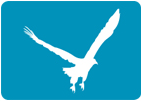 Prioritná oblasť je zameraná na prekonávanie niektorých ekonomických a geografických obmedzení alebo nevýhod regiónu v porovnaní s inými regiónmi. Cieľom je:- posilnenie inovačných kapacít malých a stredných podnikov, vytváranie adekvátnych podmienok pre rozvoj a posilnenie stabilnej spolupráce medzi výskumno-vývojovými organizáciami a podnikateľskou sférou- podpora potenciálnych oblastí rozvoja založených na tradičných remeslách a kultúrnom dedičstve- posilnenie úlohy mestských oblastí ako motorov udržateľného rozvoja- posilnenie spolupráce medzi mestskými a vidieckymi oblasťami2. Dopravná dostupnosť a prepojenosť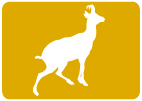 Alpská oblasť je tranzitná oblasť, no zároveň má mnoho nevýhod z hľadiska dopravnej dostupnosti vzhľadom na charakter krajiny. Táto prioritná oblasť sa zameriava na:- zabezpečenie rovnakého prístupu k verejným službám a infraštruktúre pre oblasť služieb, dopravy, informácií a vzdelávania- podpora a rozvoj existujúcej infraštruktúry s cieľom optimalizovať ju a eliminovať environmentálne dopady budovania novej infraštruktúry- posilnenie prepojenosti a polycentrického charakteru územného rozvoja ako základu vedomostnej a informačnej spoločnosti- podpora udržateľných a inovačných riešení v oblasti mobility- znižovanie environmnetálnych dopadov dopravy (hlavne tranzitnej) v regióne Álp3. Životné prostredie a predchádzanie environmentálnym rizikám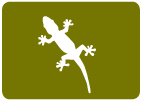 Prioritná oblasť je zameraná na ochranu prírodného a kultúrneho dedičstva v alpskej oblasti s nasledujúcimi cieľmi:- podpora spolupráce v oblasti ochrany životného prostredia- stimulovanie integrovaného prístupu k zachovaniu a starostlivosti prírodných zdrojov a kultúry- stimulovanie rozvoja efektívneho využívania prírodných zdrojov s ohľadom na vodu, energiu, záber pôdy, prírodné suroviny apod.- vysporiadanie sa so zmenou klímy- predpovedanie, predvídanie a riadenie dopadov prírodných a technologických rizíkViac informácií:http://www.alpine-space.eu/about-the-programme/programme-in-short/ verejne sprístupnené dielo MEDIA COELI ® podmienky: www.mediacoeli.sk